Техническое задание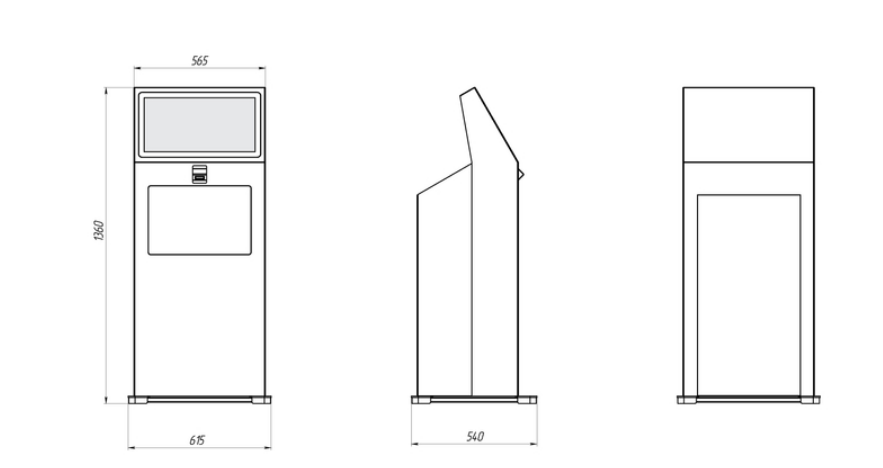 Основные технические параметрыОсновные технические параметрыОсновные технические параметрыПараметрЗначение1.1.Материал корпусаСталь1.2.ДисплейНаличие1.3.Диагональ дисплея, дюймовне менее 19 “1.4.Разрешение дисплея, пикселей1280x10241.5.Формат экрана16:91.6.Сенсорная технологияРСАР стекло на 10 касаний1.7.ПроцессорIntel Pentium Gold G64001.8.Встроенный накопитель SSD128 ГБ1.9.Оперативная память8 Гб1.20.Wi-Fiналичие1.21.Система охлажденияналичие 1.22.Система отопленияналичие1.23.Документ камераDOKO DocExpress 540UV1.24ИнтерфейсыUSВ - 3.0 -1 ШТ USD - 2.0 -1 шт RJ -45 - 1 шт АUХ — 1 шт1.25.Операционная системаWINDOWS 10 РгоКомплект поставкиПункты, помеченные «*» не являются обязательным условием в составе поставки.Комплект поставкиПункты, помеченные «*» не являются обязательным условием в составе поставки.Комплект поставкиПункты, помеченные «*» не являются обязательным условием в составе поставки.НаименованиеКоличество2.1.Интерактивный киоск, шт.12.2.Кабель питания, шт.12.3.Ключ запуска встроенного компьютера, шт.*22.4.Ключ от технического лючка, шт. *2